Раздел 1.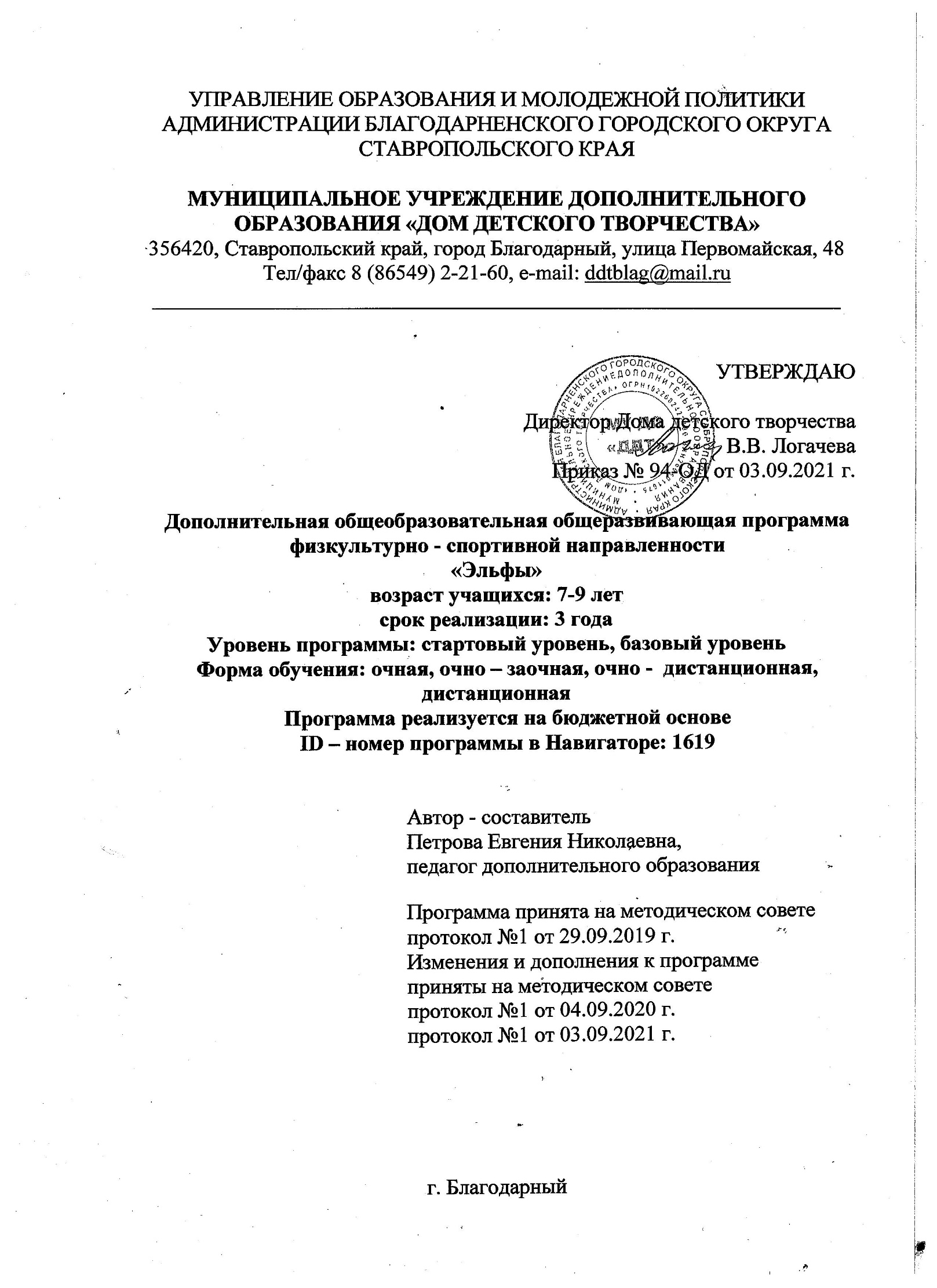 Комплекс основных характеристикдополнительной общеобразовательной общеразвивающей программы:I. Пояснительная записка(общая характеристика программы)ВведениеФизкультурно-спортивная работа в системе дополнительного образования ориентирована на физическое совершенствование ребенка, формирование здорового образа жизни, воспитание потребности в двигательной активности. Осуществляется она за счет развития внеклассной и внешкольной работы с детьми. Ритмопластика является дополнительным резервом двигательной активности детей, источником их здоровья, радости, повышения работоспособности, разрядки умственного и психологического напряжения и, следовательно, одним из условий подготовки к учебной деятельности. Ритмопластика в отечественной теории и практике физического воспитания представляет собой комплекс разнообразных физических упражнений, танцевальных движений и импровизаций, выполняемых под музыку и используемых как в спортивных, так и в оздоровительных целях. Ритмопластика – занятие, обучающее детей свободному владению своим телом. В нём органично соединены два компонента: полная подчинённость внутренним законам музыкальной формы, диктующей ритмическую организацию движений и лёгкость их практического исполнения. Дополнительная общеобразовательная общеразвивающая программа  ритмопластики «Эльфы» имеет художественную   направленность (Порядок 196, п.9)Направление программы – ритмопластика. Уровень программы - общекультурный (базовый).Актуальность программы:Актуальность данной программы состоит в том, что она представляет собой синтез классической, народной и современной хореографии. Содержание программы разработано в соответствии с требованиями программ нового поколения, что делает возможным выстроить индивидуальный образовательный маршрут для каждого обучающегося, который будет пронизывать самые разнообразные образовательные области.Новизна программы Данная программа направлена не только на формирование умений и навыков в искусстве хореографии, но и развитие творческого аспекта личности ребенка и формирование его активной жизненной позиции, потребности в здоровом образе жизни.Программа разработана в соответствии с:1. Федеральным законом «Об образовании в Российской Федерации» от 29 декабря 2012 года N 273-ФЗ 2. Распоряжением Правительства Российской Федерации от 24 апреля 2015 года №729-р «Концепция развития дополнительного образования детей»; 3. Распоряжением Правительства Российской Федерации от 29 мая 2015 года №996-р «Стратегия развития воспитания в Российской Федерации на период до 2025 года»; 4. Приказом Министерства образования и науки Российской Федерации от 9 ноября 2018 г. № 196 «Об утверждении Порядка организации и осуществления образовательной деятельности по дополнительным общеобразовательным программам» 5. Методическими рекомендациями по проектированию дополнительных общеразвивающих программ (письмо МО РФ № 09-3242 от 18.11.2015 г.). 6. Письмом Министерства образования и науки РФ (Департамент государственной политики в сфере воспитания детей и молодежи) «О направлении информации» от 18.11.2015 №09-3242. 7. Постановлением Главного государственного санитарного врача РФ от 28.09.2020 N28 "Об утверждении санитарных правил СП 2.4.364-20 "Санитарно-эпидемиологические требования к организациям воспитания и обучения, отдыха и оздоровления детей и молодежи») (Зарегистрировано в Минюсте России 18.12.2020 N 61573)8.Национальным проектом "Образование"- паспорт утвержден президиумом Совета при Президенте Российской Федерации по стратегическому развитию и национальным проектам (протокол от 24 декабря 2018 г. № 16); 9.Федеральным проектом «Успех каждого ребенка» - приложение к протоколу заседания проектного комитета по национальному проекту "Образование" от 07 декабря 2018 г. № 3;10. Приказ Минобрнауки России от 23.08.2017 № 816 «Об утверждении Порядка применения организациями, осуществляющими образовательную деятельность, электронного обучения, дистанционных образовательных технологий при реализации образовательных программ».11. Письмом Минобрнауки России от 06 октября 2006 г. № 06-1616.12.Законом Ставропольского края от 30 июля 2013 года №72-кз
"Об образовании"13. Региональным проектом «Успех каждого ребенка в Ставропольском крае» (утвержден Советом при Губернаторе Ставропольского края по проектной деятельности (протокол от 13 декабря 2018 года №4))14. Уставом муниципального казенного учреждения дополнительного образования «Дом детского творчества» утвержденным постановлением администрации Благодарненского муниципального района Ставропольского края от 22.12.2015 №795Отличительные особенности Отличительной особенностью программы является комплексность подхода при реализации учебно-воспитательных задач, предполагающих, в первую очередь, развивающую направленность программы. Данная комплексность основывается на следующих принципах:- развитие воображения ребёнка через особые формы двигательной активности (изучение простейших танцевальных движений, составляющих основу детских танцев);- формирование осмысленной моторики, которое предполагает развитие координации ребёнка и способность на определённом этапе изучения танцевальных движений не только узнавать мелодию и ритм танца, но и умение реализовывать их в простейших комбинациях танцевальных движений;- формирование у детей способностей к взаимодействию в паре и в группе, навыкам выступления, умению понимать друг друга в процессе исполнения танца;- формирование навыков коллективного взаимодействия и взаимного уважения при постановке танцев и подготовке публичного выступления.Отличительной особенностью данной программы является частичное применение электронного обучения и дистанционных образовательных технологий. Основные элементы системы электронного обучения и дистанционных образовательных технологий, используемые в работе-  Zoom, WhatsApp; электронная почта. Возможно проведение индивидуальных занятий с применением электронного обучения и дистанционных образовательных технологий для детей, пропустивших занятия по уважительной причине. Родительские собрания и консультации проводятся в режиме онлайн с использованием платформ Zoom.Адресат программы.Данная программа предназначена для здоровых детей в возрасте7-9 лет. Рассчитана на прохождение курса в режиме занятий в учреждениях дополнительного образования.Зачисление в учебные группы проходит  без предварительного отбора, при наличии медицинской справки о состоянии здоровья ребенка. Наполняемость групп   12-15 человек. Состав группы постоянный, как правило, одного возраста, но могут быть дети разных возрастов. Дополнительный набор детей на второй и третий  год обучения производится при условии наличия вакантных мест, при наличии медицинской справки. Форма обучения:  очная и заочная (Закон № 273-ФЗ, гл. 2/ст. VI, п. 2)Согласно п. 9,17 приказа Минпросвещения России №196 от 09.11.2018 г., в условиях распространения новой коронавирусной инфекции (COVID – 19), занятия будут проводится в смешанной форме: дистанционной, очно – заочной, очной и индивидуальной. Обучение будет проходить  по группам, индивидуально или всем составом объединения в зависимости от санитарно – эпидемиологической обстановки в регионе. Допускается сочетание различных форм получения образования и форм обучения. В течение учебного года предусмотрены как аудиторные, так и внеаудиторные (самостоятельные дистанционные) занятия, которые будут проводиться по группам или индивидуально в зависимости от санитарно – эпидемиологической обстановки в регионе. Занятия будут организованы по подгруппам - не более 10 детей в учебном кабинете, что составляет не более 50% от общего числа обучающихся группы. Каждая группа занимается в отдельном закрепленном за ней кабинете.При реализации программы частично применяется электронное обучение и дистанционные образовательные технологии. При электронном обучении с применением дистанционных технологий продолжительность непрерывной непосредственно образовательной деятельности составляет не более 40 минут. Во время онлайн-занятия проводится динамическая пауза, гимнастика для глаз.Объем программыПрограмма рассчитана на три года обучения.  1 год - 111 часов (3 раза в неделю по 1 часу);2 год - 111 часов (3 раза в неделю по 1 часу);3 год - 111 часов (3 раза в неделю по 1 часу);На  освоение программы требуется 333 часов.Срок обучения в танцевальном объединении  на первой ступени (стартовый уровень) составляет 2 года. По истечении этого времени, дети овладевают основными понятиями, терминами, знаниями, умениями, навыками, которые образуют прочный фундамент для дальнейшего обучения.Дети, освоившие стартовый уровень программы продолжают обучение на второй ступени программы (базовый уровень). На этом этапе (3год)воспитанники совершенствуют своё мастерство, оттачивают классический экзерсис, изучают  танцы, участвуют в мероприятиях города и района.Учебный материал программы носит адаптивный характер, в значительной степени учитывает индивидуальные возможности детей к обучению, что позволяет корректировать задания  в соответствии с уровнем подготовки детей. Тематические планы составляются в расчете на конкретных детей. Однако характер материала содержит возможность включать в работу «новичков». Это, в свою очередь, дает возможность прибывшим детям на практике перенимать мастерство у «опытных» воспитанников, что благотворно влияет на профессиональные и межличностные отношения детей, способствует укреплению коллектива.Режим программы.Число занятий в неделю 3, продолжительность занятий: по 45 минут.Занятия проводятся с учетом возрастных  особенностей учащихся в очной форме. Срок освоения программы обоснован ее целью, задачами, возрастными и личностными особенностями детей; определяется содержанием программы и обеспечивает возможность достижения планируемых результатовЦель программы – развитие  личности ребёнка через гармоничное сочетание музыки и движений, развитие музыкально-пластических способности; приобщение к миру искусства.Задачи программы:Личностные: 1) формирование основ российской гражданской идентичности, чувства гордости за свою Родину, российский народ и историю России, осознание своей этнической и национальной принадлежности; формирование ценностей многонационального российского общества; становление гуманистических и демократических ценностных ориентации; 2) формирование уважительного отношения к иному мнению, истории и культуре других народов; 3) овладение начальными навыками адаптации в динамично изменяющемся и развивающемся мире; 4) принятие и освоение социальной роли обучающегося, развитие мотивов учебной деятельности и формирование личностного смысла учения; 5) развитие самостоятельности и личной ответственности за свои поступки, в том числе в информационной деятельности, на основе представлений о нравственных нормах, социальной справедливости и свободе; 6) формирование эстетических потребностей, ценностей и чувств; 7) развитие этических чувств, доброжелательности и эмоционально-нравственной отзывчивости, понимания и сопереживания чувствам других людей; 8) развитие навыков сотрудничества со взрослыми и сверстниками в разных социальных ситуациях, умения не создавать конфликтов и находить выходы из спорных ситуаций; 9) формирование установки на безопасный, здоровый образ жизни, наличие мотивации к творческому труду, работе на результат, бережному отношению к материальным и духовным ценностям. Метапредметные (учение учиться, учение детей мыслить): 1) овладение способностью принимать и сохранять цели и задачи учебной деятельности, поиска средств ее осуществления; 2) освоение способов решения проблем творческого и поискового характера; 3) формирование умения планировать, контролировать и оценивать учебные действия в соответствии с поставленной задачей и условиями ее реализации; определять наиболее эффективные способы достижения результата; 4) формирование умения понимать причины успеха/неуспеха учебной деятельности и способности конструктивно действовать даже в ситуациях неуспеха; 5) освоение начальных форм познавательной и личностной рефлексии; 6) активное использование речевых средств и средств информационных и коммуникационных технологий (далее - ИКТ) для решения коммуникативных и познавательных задач; 7) использование различных способов поиска (в справочных источниках и открытом учебном информационном пространстве сети Интернет), сбора, обработки, анализа, организации, передачи и интерпретации информации в соответствии с коммуникативными и познавательными задачами и технологиями учебного предмета; 8) готовность слушать собеседника и вести диалог; готовность признавать возможность существования различных точек зрения и права каждого иметь свою; излагать свое мнение и аргументировать свою точку зрения и оценку событий; 9) определение общей цели и путей ее достижения; умение договариваться о распределении функций и ролей в совместной деятельности; осуществлять взаимный контроль в совместной деятельности, адекватно оценивать собственное поведение и поведение окружающих; 10) готовность конструктивно разрешать конфликты посредством учета интересов сторон и сотрудничества; 11) овладение начальными сведениями о сущности и особенностях объектов, процессов и явлений действительности (природных, социальных, культурных, технических и др.) в соответствии с содержанием конкретного учебного предмета.Образовательные:1)понимание значения занятий физической культурой для укрепления здоровья, физического развития, физической подготовленности и трудовой деятельности;2) формирование  содержательных основы здорового образа жизни, раскрытие его взаимосвязи со здоровьем, гармоничным физическим развитием и физической подготовленностью, формирование качеств личности и профилактика вредных привычек;3)ориентация в понятиях «физическая культура», «режим дня»; умение характеризовать назначение утренней зарядки, физкультминуток и физкультпауз, закаливания, прогулок на свежем воздухе, подвижных игр, занятий спортом для укрепления здоровья, развития основных физических качеств;4) формирование умений организовывать и проводить подвижные игры и простейшие соревнования во время отдыха на открытом воздухе и в помещении (спортивном зале и местах рекреации), соблюдать правила взаимодействия с игроками;5) формирование умений разрабатывать содержание самостоятельных занятий с физическими упражнениями, определять их направленность и формулировать задачи, рационально планировать режим дня и учебной недели;6) формирование умения самостоятельно проводить занятия по обучению двигательным действиям, анализировать особенности их выполнения, выявлять ошибки и своевременно устранять их;7) формирование умения выполнять комплексы упражнений по профилактике утомления и перенапряжения организма, повышению его работоспособности в процессе трудовой и учебной деятельности;8) формирование умения выполнять общеразвивающие упражнения, целенаправленно воздействующие на развитие основных физических качеств (силы, быстроты, выносливости, гибкости и координации движений);9) формирование первоначальных представлений о роли музыки в жизни человека, ее роли в духовно-нравственном развитии человека; 10) формирование умения воспринимать музыку и выражать свое отношение к музыкальному произведению; 11) использование музыкальных образов при создании театрализованных и музыкально-пластических композиций;12) формирование основ музыкальной культуры обучающихся как неотъемлемой части их общей духовной культуры; потребности в общении с музыкой для дальнейшего духовно-нравственного развития, социализации, самообразования, организации содержательного культурного досуга на основе осознания роли музыки в жизни отдельного человека и общества, в развитии мировой культуры; 13) развитие общих музыкальных способностей обучающихся, а также образного и ассоциативного мышления, фантазии и творческого воображения, эмоционально-ценностного отношения к явлениям жизни и искусства на основе восприятия и анализа музыкальных образов; 14) воспитание эстетического отношения к миру, критического восприятия музыкальной информации, развитие творческих способностей в многообразных видах музыкальной деятельности, связанной с театром, кино, литературой, живописью; 15) расширение музыкального и общего культурного кругозора; воспитание музыкального вкуса, устойчивого интереса к музыке своего народа и других народов мира, классическому и современному музыкальному наследию16) формирование элементов IT-компетенций.Содержание программыII. Учебно-тематический план  Первый год обучения(младший школьный возраст)Второй год обучения (младший школьный возраст)Третий год обучения (младший школьный возраст)III.Содержание программыгод обучения1.ВведениеТеория. Содержание и форма занятий. Внешний вид воспитанников. Роль подготовки к занятиям. Дисциплина во время обучения. Взаимоотношения «учащиеся - преподаватель» и отношения между детьми. Подготовка класса для занятий и их режим .Изучаются правила противопожарной безопасности, правила дорожного движения, правила поведения в хореографическом зале, техника безопасности при выполнении физических упражнений, прыжков. Практика.Подвижные игры, игры на знакомство, игры на раскрепощениеII. РитмикаТеория. Связь музыки и движения. Понятие «мелодия». Характер мелодии: веселая, грустная, торжественная. Зависимость движения от характера мелодии. Темп музыки. Ускорение и замедление. Музыкальное вступление. Музыкальная фраза. Начало и конец музыкальной фразы. Ритм музыки. Характеристика музыкальных образов. Подбор выразительных движений для создания образа. Самостоятельное использование музыкально-двигательной деятельности в импровизациях.Практика.Упражнения, развивающие музыкальные чувство:Марш «танцевальный шаг» (исполняется со сменой размеров и темпов).Шаг на полупальцах с высоким подъемом колена.Бег на полупальцах с высоким подъемом колена вперед, подскоки.Повороты головы, наклоны головы.Наклоны корпуса вперед, назад и в сторону.Постановка корпуса.Основные положения ног: свободная и IV позиция.Основные положения рук: вдоль корпуса, на поясе.Прыжки (на двух ногах, на одной ноге, с поворотом).Построения и перестроения в соответствии со структурой музыкальных произведений.Комплекс упражнений, включающих танцевальные элементы и ОФП;Приставной шаг, переменный шаг, ходьба на носках, бег на носках, галоп вперед, боком, подскоки.Прохлопывание на ударные звуки, на каждый счет;III. Азбука классического танцаТеория. Термин «классический танец». Краткий экскурс в историюВыворотность ног, большой танцевальный шаг, гибкость, устойчивость, легкий, высокий прыжок, свободное и пластичное владение руками, четкая координация движений, выносливость и сила. Постановка корпуса, ног, рук и головы .ПрактикаЭкзерсис у станкаПозиция ног – I, II, III.Battementstendus с I позиции в сторону, вперед, назад на 2 т. 4/4; затем 1 т. 4/4.Demi – plie в I и II позиции.Battements tendusjete I позициипо 1 т. 4/4.Relive по I и II позиции.Экзерсис на середине залаПостановка корпуса.I – portdebras.Выученные у станка элементы переносятся на середину зала.IV. Партерная гимнастикаТеория.Понятие партерная гимнастика, её специфические упражнения, способы их выполнения, техника безопасности во время проведения партерной гимнастики. ПрактикаI) Комплекс упражнений сидя на полу:сокращение и вытягивание стоп обеих ног с поворотами головысокращение и вытягивание стоп по очереди с наклонами головы«Бабочка» «Гармошка»Складочка ноги вместеСкладочка ноги врозьII) Комплекс упражнений лёжа на спине:поднятие ног «Велосипед» «Берёзка»III) Комплекс упражнений лёжа на животе: «Окошечко» «Змейка» «Лягушка» «Самолётик» «Корзинка»Мост«Коробочка»«Лодочка»«Шпагат»V. Прыжки:Теория.Классификация прыжков. ТБ при выполнении прыжковПрактика:отбивы по 6 позиции;Частая смена ногпрыжок со сменой;прыжок «Козлик» вперед;разножка в сторону;прыжок с двух на одну.Прыжок со сменойVI. ПостановкаТеория. Тема, идея, сюжет, рисунок танца. Практиказнакомство с музыкальным материалом постановки;  изучение танцевальных движений;  соединение движений в танцевальные композиции;  разводка танцевальных комбинаций в рисунках, переходах, образах.Репетиция:  отработка элементов;  работа над музыкальностью;развитие пластичности;  синхронность в исполнении;  работа над техникой танца;  отработка четкости и чистоты в рисунков, построений и перестроений;  выразительность и эмоциональность исполнения.VII. Зачет по ОФПТеория Для проверки теоретических  знаний обучающихся,  провожу опрос по карточкам, где дети должны знать терминологию и уметь показать на практике.   В каждой карточке  по пять названий упражнений. Ребенок вытягивает карточку, читает название и показывает данное упражнение.  Например:Деми плие по второй позицииПеременный шагГранд батманРазножка в сторонуФуэтеКарточки составляются с учетом  возраста обучающихся ( младшая, средняя или старшая группы).Оценивание происходит по пятибалльной шкале.ПрактикаПрактический  зачет  по общефизической подготовке (ОФП)  проводится четыре  раза в год,  для определения развития физических качеств обучающихся.  Здесь могут использоваться физические упражнения различного характера на усмотрение педагога.   (Смотрерть Приложение №2)2 год обученияВведениеТеорияСодержание и форма занятий. Внешний вид воспитанников. Роль подготовки к занятиям. Дисциплина во время обучения. Взаимоотношения «учащиеся - преподаватель» и отношения между детьми. Подготовка класса для занятий и их режим. Повторение правил противопожарной безопасности, ПДД, техники безопасности при выполнении физических упражнений, прыжков. Ознакомление с планом работы, решение организационных вопросов.Практика. Разучивание комплекса разминкиII. Ритмика ТеорияТанцевальная музыка: марши, польки, вальсы. Музыкальный размер. Сильная доля. Музыкальное прослушивание для создания ритмического и танцевального образа..Т.Б.при выполнении ритмики (соблюдение дистанции).ПрактикаКомплекс упражнений под музыку включает -  движения головы, плеч, перегибы, наклоны, подскоки, танцевальные шаги, «Волны» руками, корпусомIII. Азбука классического танцаТеория.Выворотность ног, большой танцевальный шаг, гибкость, устойчивость, легкий, высокий прыжок, свободное и пластичное владение руками, четкая координация движений, выносливость и сила. Постановка корпуса, ног, рук и головы. Т. Б. при выполнении упражнений у станка.ПрактикаЭкзерсис у станка1.Позиции ног.2. Demi plie попозициям.3. Battements tendus:c demiplie в I позиции в сторону, вперед, назад;  с V позиции,  с опусканием пятки во II позицию;  с demiplie во II позицию без перехода с опорной ноги.4. Passeparterre (проведение ног вперед и назад через I позицию).5. Понятие направлений endehorsetendedans.6. Demi raud de jambe par terreen dehors et en dedans.7. Rond de jambe par terreen dehors et en dedans.8. Grandbattementsjetes с I и V позиция – вперед, в сторону, назад.9. Перегибание корпуса назад и в сторону (лицом к станку).Экзерсис на середине залаИзученные у станка элементы выносятся на середину залаи исполняются в том же порядке.IV. Партерная гимнастикаТеория Специфические упражнения, способы их выполнения, техника безопасности во время проведения партерной гимнастики. ПрактикаI) Комплекс упражнений сидя на полу:•	сокращение и вытягивание стоп обеих ног с поворотами головы•	сокращение и вытягивание стоп по очереди с наклонами головы•	«Бабочка»•	 «Гармошка»•	Складочка ноги вместе•	Складочка ноги врозьII) Комплекс упражнений лёжа на спине:•	поднятие ног•	 «Велосипед»•	 «Берёзка»III) Комплекс упражнений лёжа на животе:•	 «Окошечко»•	 «Змейка»•	 «Лягушка»•	 «Самолётик»•	 «Корзинка»•	Мост•	«Коробочка»•	«Лодочка»•	«Шпагат»V Прыжки:Теория. ТБ при выполнении прыжковПрактикаиз 1 во 2 позицию (акцентируя);«Козлик» назад;«Пружинки» на двух ногах по 6 позиции;с двух касаясь;прыжок шагом;подбивные (вперед, в сторону, назад);разножки;фуэтеVI ПостановкаТеория .Тема, идея, сюжет, рисунок танца. ПрактикаДемонстрация движения, его музыкальная раскладка, особенности исполнения. Изучение сложных элементов. Исполнение в медленном, а затем обычном темпе.	Репетиция – отработка техники исполнения движения (темп, ритм, повторяемость).	Концертная деятельность – участие в мероприятиях городаVII Зачет по ОФПТеория Для проверки теоретических  знаний обучающихся,  провожу опрос по карточкам, где дети должны знать терминологию и уметь показать на практике.   В каждой карточке  по пять названий упражнений. Ребенок вытягивает карточку, читает название и показывает данное упражнение.  Например:Деми плие по второй позицииПеременный шагГранд батманРазножка в сторонуФуэтеКарточки составляются с учетом  возраста обучающихся ( младшая, средняя или старшая группы).Оценивание происходит по пятибалльной шкале.ПрактикаПрактический  зачет  по общефизической подготовке (ОФП)  проводится четыре  раза в год,  для определения развития физических качеств обучающихся.  Здесь могут использоваться физические упражнения различного характера на усмотрение педагога.   (Смотреть Приложение №2)3 год обученияВведениеТеорияСодержание и форма занятий. Внешний вид воспитанников. Роль подготовки к занятиям. Дисциплина во время обучения. Взаимоотношения «учащиеся - преподаватель» и отношения между детьми. Подготовка класса для занятий и их режим. Повторение правил противопожарной безопасности, ПДД, техники безопасности при выполнении физических упражнений, прыжков. Ознакомление с планом работы, решение организационных вопросов.Практика. Разучивание комплекса разминкиII. Ритмика ТеорияТанцевальная музыка: марши, польки, вальсы. Музыкальный размер. Сильная доля. Музыкальное прослушивание для создания ритмического и танцевального образа..Т.Б.при выполнении ритмики (соблюдение дистанции).ПрактикаКомплекс упражнений под музыку включает -  движения головы, плеч, перегибы, наклоны, подскоки, танцевальные шаги, «Волны» руками, корпусомIII. Азбука классического танцаТеория.Выворотность ног, большой танцевальный шаг, гибкость, устойчивость, легкий, высокий прыжок, свободное и пластичное владение руками, четкая координация движений, выносливость и сила. Постановка корпуса, ног, рук и головы. Т. Б. при выполнении упражнений у станка.ПрактикаЭкзерсис у станка1.Позиции ног.2. Demi plie попозициям.3. Battements tendus:c demiplie в I позиции в сторону, вперед, назад;  с V позиции,  с опусканием пятки во II позицию;  с demiplie во II позицию без перехода с опорной ноги.4. Passeparterre (проведение ног вперед и назад через I позицию).5. Понятие направлений endehorsetendedans.6. Demi raud de jambe par terreen dehors et en dedans.7. Rond de jambe par terreen dehors et en dedans.8. Grandbattementsjetes с I и V позиция – вперед, в сторону, назад.9. Перегибание корпуса назад и в сторону (лицом к станку).Экзерсис на середине залаИзученные у станка элементы выносятся на середину залаи исполняются в том же порядке.IV. Партерная гимнастикаТеория Специфические упражнения, способы их выполнения, техника безопасности во время проведения партерной гимнастики. ПрактикаI) Комплекс упражнений сидя на полу:•	сокращение и вытягивание стоп обеих ног с поворотами головы•	сокращение и вытягивание стоп по очереди с наклонами головы•	«Бабочка»•	 «Гармошка»•	Складочка ноги вместе•	Складочка ноги врозьII) Комплекс упражнений лёжа на спине:•	поднятие ног•	 «Велосипед»•	 «Берёзка»III) Комплекс упражнений лёжа на животе:•	 «Окошечко»•	 «Змейка»•	 «Лягушка»•	 «Самолётик»•	 «Корзинка»•	Мост•	«Коробочка»•	«Лодочка»•	«Шпагат»V Прыжки:Теория. ТБ при выполнении прыжковПрактикаиз 1 во 2 позицию (акцентируя);«Козлик» назад;«Пружинки» на двух ногах по 6 позиции;с двух касаясь;прыжок шагом;подбивные (вперед, в сторону, назад);разножки;фуэтеVI ПостановкаТеория .Тема, идея, сюжет, рисунок танца. ПрактикаДемонстрация движения, его музыкальная раскладка, особенности исполнения. Изучение сложных элементов. Исполнение в медленном, а затем обычном темпе.	Репетиция – отработка техники исполнения движения (темп, ритм, повторяемость).	Концертная деятельность – участие в мероприятиях городаVII Зачет по ОФПТеория Для проверки теоретических  знаний обучающихся,  провожу опрос по карточкам, где дети должны знать терминологию и уметь показать на практике.   В каждой карточке  по пять названий упражнений. Ребенок вытягивает карточку, читает название и показывает данное упражнение.  Например:Деми плие по второй позицииПеременный шагГранд батманРазножка в сторонуФуэтеКарточки составляются с учетом  возраста обучающихся ( младшая, средняя или старшая группы).Оценивание происходит по пятибалльной шкале.ПрактикаПрактический  зачет  по общефизической подготовке (ОФП)  проводится четыре  раза в год,  для определения развития физических качеств обучающихся.  Здесь могут использоваться физические упражнения различного характера на усмотрение педагога.   (Смотреть Приложение №2)Каникулярные мероприятияПланируемые результаты1 год обученияК концу первого года обучения Учащиеся должны знать: Правила поведения в хореографическом зале, техника безопасности при выполнении физических упражнений, прыжков. Понятие «мелодия». Характер мелодии: веселая, грустная, торжественная. Зависимость движения от характера мелодии. Темп музыки. Ускорение и замедление. Музыкальное вступление. Музыкальная фраза. Начало и конец музыкальной фразы. Термин «классический танец». Понятие партерная гимнастика, её специфические упражнения, способы их выполнения, техника безопасности во время проведения партерной гимнастики. ТБ при выполнении прыжков. Понятие  ОФП.Учащиеся должны уметь: Марш «танцевальный шаг» (исполняется со сменой размеров и темпов).Шаг на полупальцах с высоким подъемом колена.Бег на полупальцах с высоким подъемом колена вперед, подскоки.Повороты головы, наклоны головы.Наклоны корпуса вперед, назад и в сторону.Постановка корпуса.Основные положения ног: свободная и IV позиция.Основные положения рук: вдоль корпуса, на поясе.Прыжки (на двух ногах, на одной ноге, с поворотом).Построения и перестроения в соответствии со структурой музыкальных произведений. Комплекс упражнений , включающих танцевальные элементы и ОФП;Приставной шаг, переменный шаг, ходьба на носках, бег на носках, галоп вперед, боком, подскоки.Прохлопывание на ударные звуки, на каждый счет;Экзерсис у станкаПозиция ног – I, II, III.Battementstendus с I позиции в сторону, вперед, назад на 2 т. 4/4; затем 1 т. 4/4.Demi – plie в I и II позиции.Battements tendusjete I позициипо 1 т. 4/4.Relive по I и II позиции.Экзерсис на середине залаПостановка корпуса.I – portdebras.Выученные у станка элементы переносятся на середину зала.I) Комплекс упражнений сидя на полу:сокращение и вытягивание стоп обеих ног с поворотами головысокращение и вытягивание стоп по очереди с наклонами головы«Бабочка» «Гармошка»Складочка ноги вместеСкладочка ноги врозьII) Комплекс упражнений лёжа на спине:поднятие ног «Велосипед» «Берёзка»III) Комплекс упражнений лёжа на животе:«Окошечко»«Змейка»«Лягушка»«Самолётик»«Корзинка»Мост«Коробочка»«Лодочка»«Шпагат»отбивы по 6 позиции;Частая смена ногпрыжок со сменой;прыжок «Козлик» вперед;разножка в сторону;прыжок с двух на одну.Прыжок со сменойИсполнить самостоятельно танец, выученный за учебный годОбучающиеся будут иметь сформированные элементы IT-компетенций.2 год обученияУчащиеся должны знать: Содержание и форма занятий. Внешний вид . Дисциплина во время обучения. Подготовка класса для занятий и их режим. ПДД, Т.Б. при выполнении физических упражнений, прыжков. Танцевальная музыка: марши, польки, вальсы. Сильная доля. Выворотность ног, гибкость, устойчивость, легкий, высокий прыжок, Постановка корпуса, ног, рук и головы. Т. Б. при выполнении упражнений у станка.Специфические упражнения, способы их выполнения, техника безопасности во время проведения партерной гимнастики. Учащиеся должны уметь: Выполнить самостоятельно музыкальную разминку.Экзерсис у станка1.Позиции ног.2. Demi plie попозициям.3. Battements tendus:c demiplie в I позиции в сторону, вперед, назад;  с V позиции,  с опусканием пятки во II позицию;  с demiplie во II позицию без перехода с опорной ноги.4. Passeparterre (проведение ног вперед и назад через I позицию).5. Понятие направлений endehorsetendedans.6. Demi raud de jambe par terreen dehors et en dedans.7. Rond de jambe par terreen dehors et en dedans.8. Grandbattementsjetes с I и V позиция – вперед, в сторону, назад.9. Перегибание корпуса назад и в сторону (лицом к станку).I) Комплекс упражнений сидя на полу:•	сокращение и вытягивание стоп обеих ног с поворотами головы•	сокращение и вытягивание стоп по очереди с наклонами головы•	«Бабочка»•	 «Гармошка»•	Складочка ноги вместе•	Складочка ноги врозьII) Комплекс упражнений лёжа на спине:•	поднятие ног•	 «Велосипед»•	 «Берёзка»III) Комплекс упражнений лёжа на животе:•	 «Окошечко»•	 «Змейка»•	 «Лягушка»•	 «Самолётик»•	 «Корзинка»•	Мост•	«Коробочка»•	«Лодочка»•	«Шпагат»из 1 во 2 позицию (акцентируя);«Козлик» назад;«Пружинки» на двух ногах по 6 позиции;с двух касаясь;прыжок шагом;подбивные (вперед, в сторону, назад);разножки;фуэтеИсполнить самостоятельно 1-2 танца, выученных за год.Обучающиеся будут иметь сформированные элементы IT-компетенций.3 год обученияУчащиеся должны знать: Содержание и форма занятий. Внешний вид . Дисциплина во время обучения. Подготовка класса для занятий и их режим. ПДД, Т.Б. при выполнении физических упражнений, прыжков. Танцевальная музыка: марши, польки, вальсы. Сильная доля. Выворотность ног, гибкость, устойчивость, легкий, высокий прыжок, Постановка корпуса, ног, рук и головы. Т. Б. при выполнении упражнений у станка.Специфические упражнения, способы их выполнения, техника безопасности во время проведения партерной гимнастики и музыкальной разминки.Терминологию .Рисунок танца. Учащиеся должны уметь: Выполнить комплекс разминки.Экзерсис у станка1.Позиции ног.2. Demiplie по позициям.3. Battementstendus:  c demiplie в I позиции в сторону, вперед, назад;  с V позиции,  с опусканием пятки во II позицию;  с demiplie во II позицию без перехода с опорной ноги.4. Passeparterre (проведение ног вперед и назад через I позицию).5. Понятие направлений endehorsetendedans.6. Demi raud de jambe par terreen dehors et en dedans.7. Rond de jambe par terreen dehors et en dedans.8. Battementstendusjetes:                           с I и V позиций в сторону, вперед, назад;pigues в сторону, вперед, назад.9. Положение ноги surlecou-pied вперед и назад (обхватное, для battementsfrappes).10. Battementsfrappes в сторону, вперед, назад. Вначале носком в пол, позднее – на 45 градусов.11. Releves на полупальцах в I, II и V позициях, с вытянутых ног и с demi-plie.12. Battements – tendus plie – soutenus – вперед, всторону, назад.13.Preparation дляrond de jambe par terreen dehors et en dedans.14.Положениеноги sur le cou-de-pied («условное» для battements fondus).15.Battements fondu в сторону, вперед, назад, носком в пол, позднее – на 45 градусов.16. Grandplie  в I, II, V, VI позициях.17. Battementsreties (поднимание ноги из V позиции в положение surlecon-de-pied и passe  и возвращение в V позицию).18. Battementdeveloppes вперед, в сторону, назад.19. Grandbattementsjetes с I и V позиция – вперед, в сторону, назад.20. Перегибание корпуса назад и в сторону (лицом к станку).Экзерсис на середине залаИзученные у станка элементы выносятся на середину залаи исполняются в том же порядке.1. I; II; III – port de bras.2. Pas польки.3. Tempslieparterre вперед, назад.I) Комплекс упражнений сидя на полу:•	сокращение и вытягивание стоп обеих ног с поворотами головы•	сокращение и вытягивание стоп по очереди с наклонами головы•	«Бабочка»•	 «Гармошка»•	Складочка ноги вместе•	Складочка ноги врозьШпагат (правый, левый, прямой), в наклоне, с возвышенияII) Комплекс упражнений лёжа на спине:•	поднятие ног•	 «Велосипед»•	 «Берёзка»«Улитка» с прямыми ногами и согнутымиIII) Комплекс упражнений лёжа на животе:•	 «Окошечко»•	 «Змейка»•	 «Лягушка»•	 «Самолётик»•	 «Корзинка»•	Мост•	«Коробочка»•	«Лодочка»IV) Акробатические упражнения:упоры (присев, лежа, согнувшись);- группировка, перекаты в группировке;- стойка на лопатках (согнув и выпрямив ноги);- кувырок вперед (назад);- танцевальные упражнения: соединения элементов акробатики с элементами хореографии;- освоение техники правильного приземления;- стойка на руках - различные соединения акробатических упражнений; «колесо» вправо (влево)из 1 во 2 позицию (акцентируя);«Козлик» вперед, «Козлик» назад;«Пружинки» на одной  ноге с удержанием;с двух касаясь;с двух на одну в «Кольцо»прыжок шагом;прыжок шагом через шаг;подбивные (вперед, в сторону, назад);разножки на правую, левую ногу и в сторону;фуэте«Перекидной»Участвовать в городских мероприятияхОбучающиеся будут иметь сформированные элементы IT-компетенций.Компетенции и личностные качества, которые могут быть сформированы и развиты у детей в результате занятий по программе:Личностные универсальные учебные действияличностные: • уважение к Отечеству, гордость за свою Родину, прошлое и настоящее многонационального народа России; • устойчивость гражданских позиций, культура общения и поведения в социуме, навыки здорового образа жизни; • прочные межличностные отношения в коллективе: чувство коллективизма, взаимовыручки и товарищеской поддержки. • ответственное отношение к учению, готовность и способность учащихся к саморазвитию и самообразованию на основе мотивации к обучению и познанию; • ответственное и осознанное отношение к собственным поступкам; • уважительное и доброжелательное отношение к другому человеку, его мнению, мировоззрению, культуре; метапредметные: • мотивация к художественной деятельности; познавательная потребность, способность к анализу и синтезу, и наглядно - образному мышлению; • саморазвитие, самостоятельность, ответственность, активность, аккуратность; • самостоятельность в действиях при определении цели обучения, в постановке и формулировании для себя новых задач в познавательной деятельности; • способность брать на себя инициативу в организации совместного действия и нести за это ответственность; • самостоятельность в планировании путей достижения цели, в том числе альтернативных, осознанный выбор наиболее эффективных способов решения учебных и познавательных задач; • соотнесение своих действий с планируемыми результатами, осуществление контроля своей деятельности в процессе достижения результата, • оценивание правильности выполнения учебной задачи, собственных возможностей ее решения; • сотрудничество и совместная деятельность с педагогом и сверстниками; работа индивидуально и в группе: нахождение общего решения и разрешение конфликтов на основе согласования позиций и учета интересов;формирование элементов IT-компетенцийОбразовательные:1)понимание значения занятий физической культурой для укрепления здоровья, физического развития, физической подготовленности и трудовой деятельности.2) формирование  содержательных основы здорового образа жизни, раскрытие его взаимосвязи со здоровьем, гармоничным физическим развитием и физической подготовленностью, формирование качеств личности и профилактика вредных привычек;3)ориентация в понятиях «физическая культура», «режим дня»; умение характеризовать назначение утренней зарядки, физкультминуток и физкультпауз, закаливания, прогулок на свежем воздухе, подвижных игр, занятий спортом для укрепления здоровья, развития основных физических качеств;4) формирование умений организовывать и проводить подвижные игры и простейшие соревнования во время отдыха на открытом воздухе и в помещении (спортивном зале и местах рекреации), соблюдать правила взаимодействия с игроками;5) формирование умений разрабатывать содержание самостоятельных занятий с физическими упражнениями, определять их направленность и формулировать задачи, рационально планировать режим дня и учебной недели6) формирование умения самостоятельно проводить занятия по обучению двигательным действиям, анализировать особенности их выполнения, выявлять ошибки и своевременно устранять их;7) формирование умения выполнять комплексы упражнений по профилактике утомления и перенапряжения организма, повышению его работоспособности в процессе трудовой и учебной деятельности;8) формирование умения выполнять общеразвивающие упражнения, целенаправленно воздействующие на развитие основных физических качеств (силы, быстроты, выносливости, гибкости и координации движений);9) формирование первоначальных представлений о роли музыки в жизни человека, ее роли в духовно-нравственном развитии человека; 10) формирование умения воспринимать музыку и выражать свое отношение к музыкальному произведению; 11) использование музыкальных образов при создании театрализованных и музыкально-пластических композиций.12) формирование основ музыкальной культуры обучающихся как неотъемлемой части их общей духовной культуры; потребности в общении с музыкой для дальнейшего духовно-нравственного развития, социализации, самообразования, организации содержательного культурного досуга на основе осознания роли музыки в жизни отдельного человека и общества, в развитии мировой культуры; 13) развитие общих музыкальных способностей обучающихся, а также образного и ассоциативного мышления, фантазии и творческого воображения, эмоционально-ценностного отношения к явлениям жизни и искусства на основе восприятия и анализа музыкальных образов; 14) воспитание эстетического отношения к миру, критического восприятия музыкальной информации, развитие творческих способностей в многообразных видах музыкальной деятельности, связанной с театром, кино, литературой, живописью; 15) расширение музыкального и общего культурного кругозора; воспитание музыкального вкуса, устойчивого интереса к музыке своего народа и других народов мира, классическому и современному музыкальному наследию. Раздел 2.Комплекс организационно-педагогических условийI. Календарный учебный график2. Режим работы в период школьных каникул:В период осенних и весенних школьных каникул проводятся занятия в разной форме: учебные занятия, концертные просмотры онлайн, вебинары, другие формы работы. В период с 01.06. по 31.08. - летние каникулы. В период с 30.12 по 9.01- Новогодние каникулы (нерабочие праздничные дни).II. Условия реализации программыМатериально-техническое обеспечениеТехническое оснащение занятий.1. Материальное обеспечение, необходимое для успешного проведения занятий:станок;зеркала;тумбочки;скамейки,коврики.2. Спортивный инвентарь:гимнастическая лестница;маты.3. Музыкальный ряд:НоутбукКолонки.Для реализации электронного обучения и дистанционных образовательных технологий необходимо наличие компьютера с выходом в Интернет, соответствующего программного обеспеченияМетодическоеобеспечение:Иллюстрированнаялитература, Фотоматериалы;Видеоматериалы, видеопрограммы.Для реализации электронного обучения и дистанционных образовательных технологий необходимо наличие компьютера с выходом в Интернет, соответствующего программного обеспеченияКадровое обеспечениеПо данной программе могут работать педагоги обладающие необходимыми знаниями в области хореографии и физической культуры.Методика отслеживания результатовВ процессе проведения занятия используются следующие формы контроля уровня знаний, умений и навыков, получаемых детьми: - педагогическое наблюдение за практической работой детей; - самостоятельное выполнение работы; - педагогический анализ результатов анкетирования, тестирования, конкурсов внутри коллектива, опросов детей и родителей, выполнения диагностических заданий, участия в мероприятиях (открытых занятиях, конкурсах, викторинах, игровых программах, концертах),  мероприятий с участием родителей, итоговых праздников для родителей,  активности учащихся на занятиях и т.п.; -мониторинг: педагогический мониторинг (контрольные задания и тесты, зачет по ОФП, диагностика личностного роста и продвижения, ведение листа учета); мониторинг образовательной деятельности детей (самооценка учащегося,  оформление фотоотчётов). После изучения каждой темы и конце полугодий проводится промежуточная или итоговая аттестация учащихся. Дети принимают участие в концертах и конкурсах различных уровней соответствующего профиля. В начале учебного года для обучающихся 1 года обучения проводится диагностический контроль с целью определения уровня подготовки детей к обучению. Диагностический контроль  проводится  в виде диагностики специальных способностей . В середине и в конце учебного года - промежуточный и итоговый контроль с целью определения уровня усвоения программы. Промежуточный контроль проводится в виде наблюдения за выполнением практического задания и знанием теоретического материала, тестирования. Это помогает оценить успешность выбранных форм и методов обучения и при необходимости скорректировать их.Итоговый контроль осуществляется в конце учебного года и позволяет определить качество усвоения обучающимися образовательной программы, реальную результативность учебного процесса. Итоговые занятия проводятся в виде контрольного прослушивания, контрольного задания,  мини – концертов для родителей, отчетных концертов. Результативность обучения по программе оценивается по трем уровням – «низкий», «средний», «высокий». Итоги реализации дополнительной общеобразовательной общеразвивающей программы «Эльфы» проводятся в форме участия в отчетных концертах, конкурсах.Результативность усвоения программы определяется положительной динамикой развития каждого ребёнка. По результатам итоговой аттестации, в соответствии с Федеральным законом «Об образовании Российской Федерации» ст.58,ст.59,ст.75, «Положения об аттестации обучающихся МУ ДО «ДДТ», «Положения о мониторинге качества образовательной деятельности «Дома  детского творчества», на основании комплексной программы «К вершинам мастерства» обучающимс яприсваиваются звания «УМЕЛЕЦ», «МАСТЕР», «МАСТЕР- ИНСТРУКТОР». Оптимальные сроки продвижения от «Ученика» до «Умельца» - 1-2 года, от «Умельца» до «Мастера» 1-2 года, при наличии способностей и склонностей к педагогической деятельности, обучающийся поднимается на следующую ступень — ему присваивается звание «Мастер-наставник».КРИТЕРИИ ОЦЕНКИ ДЕЯТЕЛЬНОСТИ ОБУЧАЮЩИХСЯ ДОМА ДЕТСКОГО ТВОРЧЕСТВА ПО КОМПЛЕКСНОЙ ПРОГРАММЕ«К ВЕРШИНАМ МАСТЕРСТВА»:1.ЗВАНИЕ «УМЕЛЕЦ» ПРИСВАИВАЕТСЯ ЕСЛИ:·         обучающийся успешно освоил учебную программу 1 года обучения;·         не менее 2-х раз участвовал в концертахДома детского творчества;2. ЗВАНИЕ «МАСТЕР» ПРИСВАИВАЕТСЯ ЕСЛИ:·         обучающийся имеет звание «Умелец»;·        принял участие в концертах или занял призовое место в своем  направлении;·         помогает организовать и проводить концерты;·         ответственен и проявляет лидерские качества.3. ЗВАНИЕ «МАСТЕР - ИНСТРУКТОР» ПРИСВАИВАЕТСЯ ЕСЛИ:·         обучающийся имеет звание «Мастер»;·         сможет провести индивидуальные и групповые занятия с обучающимися младшего возраста.·     организовал персональный концерт, является победителем Всероссийского или Международного конкурса (по выбору).·         является лидером в своем детском объединении.Виды контроляФормы выявления, фиксации и предъявления результатов:Критерии оценки знаний, умений и навыков1 год обучения2 год обучения3 год обученияОценочные материалыПеречень (пакет) диагностических методик, позволяющих определить достижение учащимися планируемых результатов (Закон № 273 - ФЗ, ст. 2, п. 9; ст. 47, п.5). 1 год обучения2 год обучения3 год  обученияIII. Методическое обеспечение программы- методы обучения (словесный, наглядный практический; объяснительно-иллюстративный, репродуктивный, игровой, дискуссионный, проектный и др.) и воспитания (убеждение, поощрение, упражнение, стимулирование, мотивация и др.); - формы организации образовательного процесса: индивидуально-групповая и групповая;- формы организации учебного занятия - беседа, встреча с интересными людьми, занятие-игра, занятие-соревнование (состязания, конкурсы, турниры, викторины и т.п.); занятие - фантазии (сказка, сюрприз, приключение и др.); занятие - просмотр видеофильмов и мультфильмов, рассказы и прослушивания; мастер-класс, наблюдение, олимпиада, открытое занятие, праздник, практическое занятие, репетиция, соревнование, спектакль, традиционное занятие, тренинговые групповые занятия, эстафета, театрализованные праздники и представления, концерты; - формы деятельности детей: чаепитие (обладает большой силой, создает особую психологическую атмосферу, смягчает взаимные отношения, раскрепощает); «крепкий орешек» (решение трудных вопросов в жизни совместно с группой, доверительный разговор на основе добрых отношений); день добрых сюрпризов (упражнение в умении оказывать знаки внимания, доставлять людям радость); конверт вопросов (свободный обмен мнениями на разные темы в дружеской обстановке); выпускной ринг (отчет выпускников творческих коллективов, анализ прошлого, планы будущего; создание атмосферы дружбы, взаимопонимания, формирование умения взаимодействия с людьми); - педагогические технологии - технология индивидуализации обучения, технология группового обучения, технология коллективного взаимообучения, технология дифференцированного обучения, технология разноуровневого обучения, технология развивающего обучения, технология проблемного обучения, технология игровой деятельности, коммуникативная технология обучения, технология коллективной творческой деятельности, технология педагогической мастерской, технология образа и мысли, здоровьесберегающая технология; - дидактические материалы - раздаточные материалы, инструкционные, технологические карты, задания, упражнения.IV. Список литературы1.Литература, использованная при составлении программы:Федеральный закон "Об образовании в Российской Федерации" от 29 декабря 2012 года №273 - ФЗ. Издательство "Омега -Л", 2013 Федеральный закон от 24 июля 1998 г. N 124-ФЗ "Об основных гарантиях прав ребенка в Российской Федерации" (с изменениями и дополнениями)Приказ Минобрнауки России от 23.08.2017 №816 «Об утверждении Порядка применения организациями, осуществляющими образовательную деятельность, электронного обучения, дистанционных образовательных технологий при реализации образовательных программ».. Приказ Министерства просвещения Российской Федерации от 09.11.2018 №196 «Об утверждении порядка организации и осуществления образовательной деятельности по дополнительным общеобразовательным программам».  Письмо Минобрнауки России от 18.11.2015 №09-3242 «О направлении информации» (Методические рекомендации по проектированию дополнительных общеразвивающих программ (включая разноуровневые программы).  Письмо Министерства просвещения Российской Федерации от 19.03.2020 №ГД-39/04 «О направлении методических рекомендаций». Буйлова Л.Н., Павлов А.В. Примерные требования к содержанию и результативности дополнительных общеразвивающих программ, реализующихся в государственных образовательных организациях, подведомственных Департаменту образования города Москвы. – М.: ГБПУ «Воробьевы горы», РНМЦНО, 2017. – 5 с.Беликова А.Н., Пуртова УЖ. Квегная О.В. Учите детей танцевать: Учеб. пособие для студ. учреждений сред. проф. образования.- М: Гуманит, изд. центр ВЛАДОС, 2003.Курысь В.Н., Грудницкая Н.Н. Ритмическая гимнастика, 1998.Колодницкий Г'.А., КузнецовВ.С. Ритмические упражнения, хореография и игры: Метод, пособие, 2-е изд., стереотип.- М.: Дрофа, 2004.Холодов Ж.К., Кузнецов В.С. Теория и методика физического воспитания и спорта. М: Академия, 2000.Шипилина И.А. Хореография в спорте. Ростов н/Д: «Феникс», 2004.2. Литература, рекомендованная детям, родителям:Поем, танцуем и рисуем. Главный редактор Волкова Т.А. изд. «ТиО».Чупаха И.В., Пужаева Е.З., Соколова И.Ю. Здоровьезберегающие технологии в образовательно-воспитательном процессе. М.: Илекса, Ставрополь: Ставропольсервисшколы, 2001г.Селезнев А.И., Селезнев В.А. Подарите детям радость: Учебное пособие- Ставрополь: 2000г.         3. Образовательные Интернет-порталы1. Сайт Министерства образования и науки РФhttp://www.mon.gov.ru2. Сайт Рособразованияhttp://www.ed.gov.ru3. Федеральный портал «Российское образование»http://www.edu.ru4. Российский образовательный порталhttp://www.school.edu.ru5. Каталог учебных изданий, электронного оборудования и электронных образовательных ресурсов для общего образованияhttp://www.ndce.edu.ru  6. Школьный порталhttp://www.portalschool.ru  7. Федеральный портал «Информационно-коммуникационные технологии в образовании»http://www.ict.edu.ru  8. Российский портал открытого образованияhttp://www.opennet.edu.ru  V. Электронные образовательные ресурсы(для реализации программы)Например. Приложение №1Календарно-тематический план 20219-2020учебный годПервый год обучения (младший школьный возраст)Календарно-тематический план 2020-2021 учебный годВторой год обучения(младший школьный возраст)Календарно-тематический план 2021-2022учебный годТретий год обучения (младший школьный возраст)Приложение №2Примерный репертуар на 2020-2021 учебный годТанец «Осенний вальс»Танец «Моя Марусечка»Танец «Нотки»Танец «Ковбои»№ п/п Тема Общее кол-во часов Теория Практика Форма аттестации (контроля) 1Вводное занятие11-Игра – путешествие в мир танца2Ритмика23221контрольное выполнение практического задания3Азбука классического танца11110зачет по теории4Партерная гимнастика30228выполнение контрольного задания5Прыжки1019зачет6Постановочная работа27225отчетный концерт, публичные выступления7Создание видео роликов3-3публикация видео роликов8Зачет по ОФП3-3зачёт9Аттестация обучающихся2-2диагностика специальных способностей, зачет, отчетный концерт10Монтаж фото отчёта1-1зачетИтого1119102№ п/п Тема Общее кол-во часов Теория Практика Форма аттестации (контроля) 1Вводное занятие11-Игра – путешествие в мир танца2Ритмика23221контрольное выполнение практического задания3Азбука классического танца11110зачет по теории4Партерная гимнастика30228выполнение контрольного задания5Прыжки1019зачет6Постановочная работа27225отчетный концерт, публичные выступления7Создание видео роликов3-3публикация видео роликов8Зачет по ОФП3-3зачёт9Аттестация обучающихся2-2диагностика специальных способностей, зачет, отчетный концерт10Монтаж фото отчёта1-1зачетИтого1119102№ п/п Тема Общее кол-во часов Теория Практика Форма аттестации (контроля) 1Вводное занятие11-Игра – путешествие в мир танца2Ритмика18в т.ч. 1 ч.– ЭО и ДОТ216контрольное выполнение практического задания3Азбука классического танца11110зачет по теории4Партерная гимнастика30в т.ч. 1 ч.– ЭО и ДОТ228выполнение контрольного задания5Прыжки1019зачет6Постановочная работа26в т.ч. 1 ч.– ЭО и ДОТ224отчетный концерт, публичные выступленияК Дню народного единства, просмотр видео «Танцы народов мира».(Обсуждение)11-просмотр-обсуждениеУчастие в акции к Дню народного единства1-1Запись видео роликаКруглый стол «Дорога и мы!»11-Беседа дискуссияБеседа к Дню христианской молодёжи11-лекторийПросмотр уроков ритмопластики11-просмотрЭкскурсия в музей села Сотниковского1-1Экскурсия-беседаУчастие в акции посвященной воссоединения Крыма с Россией1-1Запись видео роликаПросмотр видеозаписей ансамбля имени И. Моисеева11-Просмотр-беседа7Создание видео роликов3-3публикация видео роликов8Зачет по ОФП3-3зачёт9Аттестация обучающихся2-2диагностика специальных способностей, зачет, отчетный концерт10Монтаж фото отчёта1-1зачетИтого1111299Участие в акции к Дню народного единстваПросмотр уроков ритмопластикиКруглый стол «Дорога и мы!»Беседа к Дню христианской молодёжиЭкскурсия в музей села СотниковскогоУчастие в акции посвященной воссоединения Крыма с РоссиейПросмотр видеозаписей ансамбля имени И. МоисееваПродолжительность учебного года Режим работы Начало учебного года: 1 сентября Режим работы объединения: Группа №1 -3 раза в неделю по 1 часа;Окончание учебного года: 25 мая Продолжительность занятий определяется образовательной программой: Младший школьный возраст- 1 по 45 минутРегламентирование образовательного процесса на учебный год: 36 недель Продолжительность перемены: 10 минутВремя проведенияЦель проведенияФормы контроляНачальный уровеньНачальный уровеньНачальный уровеньВ начале учебного годаОпределение уровня развития детей, их творческих способностейБеседа, опрос, прослушивание, диагностика специальных возможностейТекущий контрольТекущий контрольТекущий контрольВ течение всего учебного годаОпределение степени усвоения учебного материала. Определение готовности детей к восприятию нового материала. Повышение ответственности и заинтересованности в обучении. Выявление детей, отстающих и опережающих обучение. Подбор наиболее эффективных методов и средств обученияПедагогическое наблюдение, опрос, контрольное занятие, самостоятельная работа, тестирование, зачет.Промежуточный контрольПромежуточный контрольПромежуточный контрольПо окончании изучения темы или раздела, в конце полугодияОпределение степени усвоения учащимися учебного материала. Определение результатов обученияЗачет, опрос, открытое занятие, тестирование, анкетирование, концертИтоговый контрольИтоговый контрольИтоговый контрольВ конце учебного года или курса обученияОпределение изменения уровня развития детей, их творческих способностей. Определение результатов обучения. Ориентирование учащихся на дальнейшее (в том числе, самостоятельное) обучение. Получение сведений для совершенствования образовательной программы и методов обученияКонкурс, итоговый творческий отчет, опрос, открытое занятие, тестирование, анкетирование, коллективная рефлексия, отзыв, самоанализ, тестирование, анкетирование и др.Спектр способов и форм выявления результатовСпектр способов и форм фиксации  результатовСпектр способов и форм предъявления  результатовбеседа, опрос, наблюдение, просмотр на репетициях, праздничные мероприятия, фестивали, концерты, конкурсы, соревнования, открытые и итоговые занятия, диагностика, анализ мероприятий, анализ выполнения программ, анкетирование, анализ приобретения навыков общения, самооценка учащихся, взаимное обучение детей.грамоты, дипломы, журнал, анкеты, тестирование, протоколы диагностики, видеозапись, фото, отзывы (детей и родителей), статьи в прессе, аналитические справки, методические разработки, портфолио.конкурсы, фестивали, праздники, концерты, отчеты, итоговые занятия, открытые занятия, поступления выпускников в профессиональные учреждения по профилю, тесты, аналитические справки.Высокий уровеньСредний уровеньНизкий уровеньЗнаетПравила поведения в хореографическом зале, техника безопасности при выполнении физических упражнений, прыжков. Понятие «мелодия». Характер мелодии: веселая, грустная, торжественная. Зависимость движения от характера мелодии. Темп музыки. Ускорение и замедление. Музыкальное вступление. Музыкальная фраза. Начало и конец музыкальной фразы. Термин «классический танец». Понятие партерная гимнастика, её специфические упражнения, способы их выполнения, техника безопасности во время проведения партерной гимнастики. ТБ при выполнении прыжков. Понятие  ОФП.Умеет выполнять: Марш «танцевальный шаг» (исполняется со сменой размеров и темпов).Шаг на полупальцах с высоким подъемом колена.Бег на полупальцах с высоким подъемом колена вперед, подскоки.Повороты головы, наклоны головы.Наклоны корпуса вперед, назад и в сторону.Постановка корпуса.Основные положения ног: свободная и IV позиция.Основные положения рук: вдоль корпуса, на поясе.Прыжки (на двух ногах, на одной ноге, с поворотом).Построения и перестроения в соответствии со структурой музыкальных произведений. Комплекс упражнений , включающих танцевальные элементы и ОФП;Приставной шаг, переменный шаг, ходьба на носках, бег на носках, галоп вперед, боком, подскоки.Прохлопывание на ударные звуки, на каждый счет;Экзерсис у станкаПозиция ног – I, II, III.Battementstendus с I позиции в сторону, вперед, назад на 2 т. 4/4; затем 1 т. 4/4.Demi – plie в I и II позиции.Battements tendusjete I позициипо 1 т. 4/4.Relive по I и II позиции.Экзерсис на середине залаПостановка корпуса.I – portdebras.Выученные у станка элементы переносятся на середину зала.I) Комплекс упражнений сидя на полу:сокращение и вытягивание стоп обеих ног с поворотами головысокращение и вытягивание стоп по очереди с наклонами головы«Бабочка» «Гармошка»Складочка ноги вместеСкладочка ноги врозьII) Комплекс упражнений лёжа на спине:поднятие ног «Велосипед» «Берёзка»III) Комплекс упражнений лёжа на животе:«Окошечко»«Змейка»«Лягушка»«Самолётик»«Корзинка»Мост«Коробочка»«Лодочка»«Шпагат»отбивы по 6 позиции;Частая смена ногпрыжок со сменой;прыжок «Козлик» вперед;разножка в сторону;прыжок с двух на одну.Прыжок со сменойИсполнить самостоятельно танец, выученный за учебный годЗнаетПравила поведения в хореографическом зале, техника безопасности при выполнении физических упражнений, прыжков. Понятие «мелодия». Характер мелодии: веселая, грустная, торжественная.. Ускорение и замедление. Начало и конец музыкальной фразы. Термин «классический танец». Понятие партерная гимнастика, её специфические упражнения, способы их выполнения, техника безопасности во время проведения партерной гимнастики. ТБ при выполнении прыжков. Понятие  ОФП.Умеет выполнять: Марш «танцевальный шаг» (исполняется со сменой размеров и темпов).Шаг на полупальцах с высоким подъемом колена.Бег на полупальцах с высоким подъемом колена вперед, подскоки.Повороты головы, наклоны головы.Наклоны корпуса вперед, назад и в сторону.Постановка корпуса.Основные положения ног: свободная и IV позиция.Основные положения рук: вдоль корпуса, на поясе.Прыжки (на двух ногах, на одной ноге, с поворотом).Построения и перестроения в соответствии со структурой музыкальных произведений.Приставной шаг, переменный шаг, ходьба на носках, бег на носках, галоп вперед, боком, подскоки.Прохлопывание на ударные звуки, на каждый счет;Экзерсис у станкаПозиция ног – I, II, III.Battementstendus с I позиции в сторону, вперед, назад на 2 т. 4/4; затем 1 т. 4/4.Demi – plie в I и II позиции.Relive по I и II позиции.I) Комплекс упражнений сидя на полу:сокращение и вытягивание стоп обеих ног с поворотами головысокращение и вытягивание стоп по очереди с наклонами головы«Бабочка» «Гармошка»Складочка ноги вместеСкладочка ноги врозьII) Комплекс упражнений лёжа на спине:поднятие ног «Велосипед» «Берёзка»III) Комплекс упражнений лёжа на животе:«Окошечко»«Лягушка»«Самолётик»«Корзинка»Мост«Коробочка»«Лодочка»отбивы по 6 позиции;Частая смена ногпрыжок со сменой;прыжок «Козлик» вперед;разножка в сторону;Прыжок со сменойИсполнить самостоятельно танец, выученный за учебный годЗнаетПравила поведения в хореографическом зале, техника безопасности при выполнении физических упражнений, прыжков. Характер мелодии: веселая, грустная, торжественная..Ускорение и замедление..Техника безопасности во время проведения партерной гимнастики. ТБ при выполнении прыжков. Умеет выполнять: Марш «танцевальный шаг» (исполняется со сменой размеров и темпов).Шаг на полупальцах с высоким подъемом колена.Бег на полупальцах с высоким подъемом колена вперед, подскоки.Повороты головы, наклоны головы.Наклоны корпуса вперед, назад и в сторону.Постановка корпуса.Основные положения ног: свободная и IV позиция.Основные положения рук: вдоль корпуса, на поясе.Прыжки (на двух ногах, на одной ноге, с поворотом).Приставной шаг, переменный шаг, ходьба на носках, бег на носках, галоп вперед, боком, подскоки.Позиция ног – I, II, III.Battementstendus с I позиции в сторону, вперед, назад на 2 т. 4/4; затем 1 т. 4/4.Demi – plie в I и II позиции.Relive по I и II позиции.I) Комплекс упражнений сидя на полу:сокращение и вытягивание стоп обеих ног с поворотами головысокращение и вытягивание стоп по очереди с наклонами головы«Бабочка» «Гармошка»Складочка ноги вместеСкладочка ноги врозьII) Комплекс упражнений лёжа на спине:поднятие ног «Велосипед»III) Комплекс упражнений лёжа на животе:«Окошечко»«Лягушка»«Самолётик»«Корзинка» «Коробочка»«Лодочка»отбивы по 6 позиции;Частая смена ногпрыжок со сменой;разножка в сторону;Высокий уровеньСредний уровеньНизкий уровеньЗнаетСодержание и форма занятий. Внешний вид . Дисциплина во время обучения. Подготовка класса для занятий и их режим. ПДД, Т.Б. при выполнении физических упражнений, прыжков. Танцевальная музыка: марши, польки, вальсы. Сильная доля. Выворотность ног, гибкость, устойчивость, легкий, высокий прыжок, Постановка корпуса, ног, рук и головы. Т. Б. при выполнении упражнений у станка. Специфические упражнения, способы их выполнения, техника безопасности во время проведения партерной гимнастики. Умеет:Выполнить самостоятельно музыкальную разминку.Экзерсис у станка1.Позиции ног.2. Demi plie попозициям.3. Battements tendus:c demiplie в I позиции в сторону, вперед, назад;  с V позиции,  с опусканием пятки во II позицию;  с demiplie во II позицию без перехода с опорной ноги.4. Passeparterre (проведение ног вперед и назад через I позицию).5. Понятие направлений endehorsetendedans.6. Demi raud de jambe par terreen dehors et en dedans.7. Rond de jambe par terreen dehors et en dedans.8. Grandbattementsjetes с I и V позиция – вперед, в сторону, назад.9. Перегибание корпуса назад и в сторону (лицом к станку).I) Комплекс упражнений сидя на полу:•	сокращение и вытягивание стоп обеих ног с поворотами головы•	сокращение и вытягивание стоп по очереди с наклонами головы•	«Бабочка»•	 «Гармошка»•	Складочка ноги вместе•	Складочка ноги врозьII) Комплекс упражнений лёжа на спине:•	поднятие ног•	 «Велосипед»•	 «Берёзка»III) Комплекс упражнений лёжа на животе:•	 «Окошечко»•	 «Змейка»•	 «Лягушка»•	 «Самолётик»•	 «Корзинка»•	Мост•	«Коробочка»•	«Лодочка»•	«Шпагат»из 1 во 2 позицию (акцентируя);«Козлик» назад;«Пружинки» на двух ногах по 6 позиции;с двух касаясь;прыжок шагом;подбивные (вперед, в сторону, назад);разножки;фуэтеИсполнить самостоятельно 1-2 танца, выученных за год.ЗнаетТ.Б. при выполнении физических упражнений, прыжков. Танцевальная музыка: марши, польки, вальсы. Сильная доля. Выворотность ног, гибкость, устойчивость, легкий, высокий прыжок, Постановка корпуса, ног, рук и головы. Т. Б. при выполнении упражнений у станка. Специфические упражнения, способы их выполнения, техника безопасности во время проведения партерной гимнастики. Умеет:Выполнить самостоятельно музыкальную разминку.Экзерсис у станка1.Позиции ног.2. Demi plie попозициям.3. Battements tendus:c demiplie в I позиции в сторону, вперед, назад;  с V позиции,  с опусканием пятки во II позицию;  с demiplie во II позицию без перехода с опорной ноги.4. Passeparterre (проведение ног вперед и назад через I позицию).5. Понятие направлений endehorsetendedans.6. Demi raud de jambe par terreen dehors et en dedans.7. Rond de jambe par terreen dehors et en dedans.8.  Перегибание корпуса назад и в сторону (лицом к станку).I) Комплекс упражнений сидя на полу:•	сокращение и вытягивание стоп обеих ног с поворотами головы•	сокращение и вытягивание стоп по очереди с наклонами головы•	«Бабочка»•	 «Гармошка»•	Складочка ноги вместе•	Складочка ноги врозьII) Комплекс упражнений лёжа на спине:•	поднятие ног•	 «Велосипед»•	 «Берёзка»III) Комплекс упражнений лёжа на животе:•	 «Окошечко»•	« «Лягушка»•	 «Самолётик»•	 «Корзинка»•	Мост•	«Коробочка»•	«Лодочка»•	 «Козлик» назад;«Пружинки» на двух ногах по 6 позиции;подбивные (вперед, в сторону, назад);разножки;фуэтеИсполнить самостоятельно 1-2 танца, выученных за год.ЗнаетТ.Б. при выполнении физических упражнений, прыжков. Выворотность ног, гибкость, устойчивость, легкий, высокий прыжок, Постановка корпуса, ног, рук и головы. Т. Б. при выполнении упражнений у станка. Умеет:1.Позиции ног.2. Demi plie попозициям.3. Battements tendus:c demiplie в I позиции в сторону, вперед, назад;  с demiplie во II позицию без перехода с опорной ноги.4. Passeparterre (проведение ног вперед и назад через I позицию).5  Перегибание корпуса назад и в сторону (лицом к станку).I) Комплекс упражнений сидя на полу:•	сокращение и вытягивание стоп обеих ног с поворотами головы•	сокращение и вытягивание стоп по очереди с наклонами головы• «Гармошка»•Складочка ноги вместе•Складочка ноги врозьII) Комплекс упражнений лёжа на спине:•поднятие ног• «Велосипед»III) Комплекс упражнений лёжа на животе:• «Окошечко»•«Самолётик»• «Корзинка»•«Коробочка»•«Лодочка» «Пружинки» на двух ногах по 6 позиции;подбивные (вперед, в сторону, назад);разножки;Высокий уровеньСредний уровеньНизкий уровеньЗнает.Содержание и форма занятий. Внешний вид . Дисциплина во время обучения. Подготовка класса для занятий и их режим. ПДД, Т.Б. при выполнении физических упражнений, прыжков. Танцевальная музыка: марши, польки, вальсы. Сильная доля.  Выворотность ног, гибкость, устойчивость, легкий, высокий прыжок, Постановка корпуса, ног, рук и головы. Т. Б. при выполнении упражнений у станка. Специфические упражнения, способы их выполнения, техника безопасности во время проведения партерной гимнастики и музыкальной разминки.Терминологию . Рисунок танца. УмеетВыполнить комплекс разминки.Экзерсис у станка1.Позиции ног.2. Demiplieпопозициям.3. Battementstendus:c demiplie в I позиции в сторону, вперед, назад;  с V позиции,  с опусканием пятки во II позицию;  с demiplie во II позицию без перехода с опорной ноги.4. Passeparterre (проведение ног вперед и назад через I позицию).5. Понятие направлений endehorsetendedans.6. Demi raud de jambe par terreen dehors et en dedans.7. Rond de jambe par terreen dehors et en dedans.8. Battementstendusjetes:                           с I и V позиций в сторону, вперед, назад;pigues в сторону, вперед, назад.9. Положение ноги surlecou-pied вперед и назад (обхватное, для battementsfrappes).10. Battementsfrappes в сторону, вперед, назад. Вначале носком в пол, позднее – на 45 градусов.11. Releves на полупальцах в I, II и V позициях, с вытянутых ног и с demi-plie.12. Battements – tendus plie – soutenus – вперед, всторону, назад.13.Preparation дляrond de jambe par terreen dehors et en dedans.14.Положениеноги sur le cou-de-pied («условное» для battements fondus).15.Battements fondu в сторону, вперед, назад, носком в пол, позднее – на 45 градусов.16. Grandplie  в I, II, V, VI позициях.17. Battementsreties (поднимание ноги из V позиции в положение surlecon-de-pied и passe  и возвращение в V позицию).18. Battementdeveloppes вперед, в сторону, назад.19. Grandbattementsjetes с I и V позиция – вперед, в сторону, назад.20. Перегибание корпуса назад и в сторону (лицом к станку).Изученные у станка элементы выносятся на середину залаи исполняются в том же порядке.1. I; II; III – port de bras.2. Pas польки.3. Tempslieparterre вперед, назад.I)Комплекс упражнений сидя на полу:•сокращение и вытягивание стоп обеих ног с поворотами головы•сокращение и вытягивание стоп по очереди с наклонами головы•«Бабочка»• «Гармошка»•Складочка ноги вместе•Складочка ноги врозьШпагат (правый, левый, прямой), в наклоне, с возвышенияII) Комплекс упражнений лёжа на спине:•поднимание ног•«Велосипед»•«Берёзка»«Улитка» с прямыми ногами и согнутымиIII) Комплекс упражнений лёжа на животе:•«Окошечко»• «Змейка»• «Лягушка»• «Самолётик»• «Корзинка»•Мост•«Коробочка»•«Лодочка»IV) Акробатические упражнения:упоры (присев, лежа, согнувшись);группировка, перекаты в группировке;стойка на лопатках (согнув и выпрямив ноги);кувырок вперед (назад);танцевальные упражнения: соединения элементов акробатики с элементами хореографии;освоение техники правильного приземления;стойка на руках различные соединения акробатических упражнений; «колесо» вправо (влево)из 1 во 2 позицию (акцентируя);«Козлик» вперед, «Козлик» назад;«Пружинки» на одной  ноге с удержанием;с двух касаясь;с двух на одну в «Кольцо»прыжок шагом;прыжок шагом через шаг;подбивные (вперед, в сторону, назад);разножки на правую, левую ногу и в сторону;фуэте«Перекидной»Участвовать в городских мероприятияхЗнает.ПДД, Т.Б. при выполнении физических упражнений, прыжков. Танцевальная музыка: марши, польки, вальсы. Сильная доля.  Выворотность ног, гибкость, устойчивость, легкий, высокий прыжок, Постановка корпуса, ног, рук и головы. Т. Б. при выполнении упражнений у станка. Специфические упражнения, способы их выполнения, техника безопасности во время проведения партерной гимнастики и музыкальной разминки. Рисунок танца. УмеетВыполнить комплекс разминки.Экзерсис у станка1.Позиции ног.2. Demi plie попозициям.3. Battements tendus:c demiplie в I позиции в сторону, вперед, назад;  с V позиции,  с опусканием пятки во II позицию;  с demiplie во II позицию без перехода с опорной ноги.4. Passeparterre (проведение ног вперед и назад через I позицию).5. Понятие направлений endehorsetendedans.6. Demi raud de jambe par terreen dehors et en dedans.7. Rond de jambe par terreen dehors et en dedans.8. Battementstendusjetes:    с I и V позиций в сторону, вперед, назад;pigues в сторону, вперед, назад.9. Положение ноги surlecou-pied вперед и назад (обхватное, для battementsfrappes).10. Battementsfrappes в сторону, вперед, назад. Вначале носком в пол, позднее – на 45 градусов.11. Releves на полупальцах в I, II и V позициях, с вытянутых ног и с demi-plie.12. Battements – tendus plie – soutenus – вперед, всторону, назад.13.Preparation дляrond de jambe par terreen dehors et en dedans.14. Grandplie  в I, II, V, VI позициях.15. Battementdeveloppes вперед, в сторону, назад.16. Grandbattementsjetes с I и V позиция – вперед, в сторону, назад.17. Перегибание корпуса назад и в сторону (лицом к станку).I)Комплекс упражнений сидя на полу:•сокращение и вытягивание стоп обеих ног с поворотами головы•сокращение и вытягивание стоп по очереди с наклонами головы•«Бабочка»• «Гармошка»•Складочка ноги вместе•Складочка ноги врозьII) Комплекс упражнений лёжа на спине:•поднимание ног•«Велосипед»•«Берёзка»«III) Комплекс упражнений лёжа на животе:•«Окошечко»• «Лягушка»• «Самолётик»• «Корзинка»•Мост•«Коробочка»•«Лодочка»IV) Акробатические упражнения:упоры (присев, лежа, согнувшись);группировка, перекаты в группировке;стойка на лопатках (согнув и выпрямив ноги);кувырок вперед (назад);освоение техники правильного приземления;различные соединения акробатических упражнений;  «Козлик» вперед, «Козлик» назад;«Пружинки» на одной  ноге с удержанием;с двух касаясь;прыжок шагом;подбивные (вперед, в сторону, назад);разножки на правую, левую ногу и в сторону;фуэтеУчаствовать в городских мероприятияхЗнает.ПДД, Т.Б. при выполнении физических упражнений, прыжков..Выворотность ног, гибкость, устойчивость, легкий, высокий прыжок, Постановка корпуса, ног, рук и головы. Т. Б. при выполнении упражнений у станка. Рисунок танца. УмеетВыполнить комплекс разминки.Экзерсис у станка1.Позиции ног.2. Demi plie попозициям.3. Battements tendus:c demiplie в I позиции в сторону, вперед, назад;  с V позиции,  с опусканием пятки во II позицию;  с demiplie во II позицию без перехода с опорной ноги.4. Passeparterre (проведение ног вперед и назад через I позицию).5. Понятие направлений endehorsetendedans.6. Demi raud de jambe par terreen dehors et en dedans.7. Rond de jambe par terreen dehors et en dedans.8. Battementstendusjetes:    с I и V позиций в сторону, вперед, назад;pigues в сторону, вперед, назад.9. Положение ноги surlecou-pied вперед и назад (обхватное, для battementsfrappes).10. Battementsfrappes в сторону, вперед, назад. Вначале носком в пол, позднее – на 45 градусов.11. Releves на полупальцах в I, II и V позициях, с вытянутых ног и с demi-plie.12. Battements – tendus plie – soutenus – вперед, всторону, назад.13.Preparation дляrond de jambe par terreen dehors et en dedans.14. Grandplie  в I, II, V, VI позициях.I)Комплекс упражнений сидя на полу:•сокращение и вытягивание стоп обеих ног с поворотами головы•сокращение и вытягивание стоп по очереди с наклонами головы• «Гармошка»•Складочка ноги вместе•Складочка ноги врозьII) Комплекс упражнений лёжа на спине:•поднимание ног•«Велосипед» «III) Комплекс упражнений лёжа на животе:•«Окошечко»• «Самолётик»• «Корзинка»•«Коробочка»•«Лодочка»IV) Акробатические упражнения:упоры (присев, лежа, согнувшись);группировка, перекаты в группировке;кувырок вперед (назад);«Козлик» вперед, «Козлик» назад;«Пружинки» на одной  ноге с удержанием;с двух касаясь;фуэте1РитмикаТеорияВикторина «Танцы –это…..»ПрактикаСамостоятельное выполнение музыкальной разминки 2Азбука классического танцаТеория Тестирование по терминологииПрактика Самостоятельное выполнение комплекса упражнений у станка3Партерная гимнастикаТеория Тестирование по терминологииПрактика Самостоятельное выполнение комплекса упражнений на полу4ПрыжкиТеория Тестирование по терминологииПрактика Самостоятельное выполнение элементов по диагонали 5Постановочно-репетиционная работаТеория КроссвордПрактика Исполнять элементы в медленном, в обычном и быстром темпе.6Аттестация обучающихсяТеория Тестирование по терминологииПрактика Отчетный концерт7Зачет по ОФПТеория Тестирование по терминологииПрактика Выполнение заданных упражнений.1РитмикаТеория Викторина «Русский народный танец» Практика Самостоятельное выполнение музыкальной разминки 2Азбука классического танцаТеория Тестирование по терминологииПрактика Самостоятельное выполнение комплекса упражнений у станка3Партерная гимнастикаТеория Тестирование по терминологииПрактика Самостоятельное выполнение комплекса упражнений на полу4ПрыжкиТеория Тестирование по терминологииПрактика Самостоятельное выполнение элементов по диагонали 5Постановочно-репетиционная работаТеория КроссвордПрактика Исполнять элементы в медленном, в обычном и быстром темпе.6Аттестация обучающихсяТеория Тестирование по терминологииПрактика Отчетный концерт7Зачет по ОФПТеория Тестирование по терминологииПрактика Выполнение заданных упражнений.1РитмикаТеория Викторина «Латиноамериканские танцы»Практика Самостоятельное выполнение музыкальной разминки 2Азбука классического танцаТеория Тестирование по терминологииПрактика Самостоятельное выполнение комплекса упражнений у станка3Партерная гимнастикаТеория Тестирование по терминологииПрактика Самостоятельное выполнение комплекса упражнений на полу4ПрыжкиТеория Тестирование по терминологииПрактика Самостоятельное выполнение элементов по диагонали 5Постановочно-репетиционная работаТеория Тестирование «Рисунок танца»Практика Самостоятельная работа над образом в танце.Исполнять элементы в медленном, в обычном и быстром темпе.Участие в мероприятиях города .6Аттестация обучающихсяТеория Тестирование по терминологииПрактика Отчетный концерт7Зачет по ОФПТеория Тестирование по терминологииПрактика Выполнение заданных упражнений.Раздел Адрес 1. Уроки хореографииhttps://videosik.com/18315-urok-horeografii-dlya-detey-5-6-let-dlya-nachinayuschih.html2. Видео выступления школы танца «Тодес»https://todes.ru/tv/reportazhi/tantsevalnye-ritmy-osennego-sochi/3.Государственный академический ансамбль народного танца имени Игоря Моисееваhttp://www.moiseyev.ru/video/4Государственный академический хореографический ансамбль «Березка» им. Н.С. Надеждинойhttps://beriozkadance.ru/video/№ТемачасыГр №1№Темачасыдата1Вводное занятие103.09.20202Ритмика 105.09.20203Партерная гимнастика108.09.20204Прыжки110.09.20205Партерная гимнастика112.09.20206Постановочная работа115.09.20207Ритмика 117.09.20208Партерная гимнастика119.09.20209Азбука классического танца122.09.202010Постановочная работа124.09.202011Постановочная работа126.09.202012Ритмика129.09.202013Партерная гимнастика101.10.202014Постановочная работа103.10.202015Постановочная работа105.10.202016Прыжки108.10.202017Ритмика110.10.202018Партерная гимнастика113.10.202019Постановочная работа115.10.202020Постановочная работа117.10.202021Азбука классического танца120.10.202022Партерная гимнастика122.10.202023Ритмика124.10.202024Зачет по ОФП127.10.202025Постановочная работа129.10.202026Постановочная работа131.10.202027Ритмика103.11.202028Партерная гимнастика105.11.202029Прыжки107.11.202030Постановочная работа110.11.202031Партерная гимнастика112.11.202032Постановочная работа114.11.202033Постановочная работа117.11.202034Ритмика119.11.202035Партерная гимнастика121.11.202036Постановочная работа124.11.202037Партерная гимнастика126.11.202038Азбука классического танца128.11.202039Постановочная работа101.12.202040Постановочная работа103.12.202041Ритмика105.12.202042Партерная гимнастика108.12.202043Прыжки1        10.12.202044Зачёт ОФП112.12.202045Ритмика115.12.202046Аттестация117.12.202047Ритмика119.12.202048Партерная гимнастика122.12.202049Партерная гимнастика124.12.202050Постановочная работа126.12.202051Ритмика129.12.202052Партерная гимнастика112.01.202153Прыжки114.01.202154Постановочная работа116.01.202155Постановочная работа119.01.202156Азбука классического танца121.01.202157Ритмика123.01.202158Партерная гимнастика126.01.202159Постановочная работа128.01.202160Постановочная работа130.01.202161Партерная гимнастика102.02.202162Постановочная работа104.02.202163Партерная гимнастика106.02.202164Зачет по ОФП109.02.202165Круглый стол «Дорога и мы!»111.02.202166Беседа к Дню христианской молодёжи113.02.202167Постановочная работа116.02.202168Партерная гимнастика118.02.202169Ритмика120.02.202170Партерная гимнастика123.02.202171Постановочная работа125.02.202172Ритмика127.02.202173Партерная гимнастика102.03.202174Постановочная работа104.03.202175Партерная гимнастика106.03.202176Прыжки109.03.202177Постановочная работа111.03.202178Ритмика113.03.202179Партерная гимнастика116.03.202180Постановочная работа118.03.202181Партерная гимнастика120.03.202182Постановочная работа123.03.202183Ритмика125.03.202184Азбука классического танца127.03.202185Партерная гимнастика130.03.202186Ритмика101.04.202187Азбука классического танца103.04.202188Партерная гимнастика106.04.202189Создание видео ролика108.04.202190Ритмика110.04.202191Партерная гимнастика113.04.202192Прыжки115.04.202193Создание видео ролика117.04.202194Ритмика120.05.202195Ритмика122.04.202196Азбука классического танца124.04.202197Партерная гимнастика127.04.202198Азбука классического танца129.04.202199Азбука классического танца104.05.2021100Прыжки106.05.2021101Аттестация108.05.2021102Партерная гимнастика111.05.2021103Создание видео ролика113.05.2021104Прыжки1        15.05.2021105Ритмика118.05.2021106Азбука классического танца120.05.2021.107Монтаж фото отчёта122.05.2021.108Партерная гимнастика126.05.2021109Азбука классического танца128.05.2021110Ритмика129.05.2021111Партерная гимнастика131.05.2021Итого          111№ТемачасыГр №1№Темачасыдата1Вводное занятие103.09.20202Ритмика 105.09.20203Партерная гимнастика108.09.20204Прыжки110.09.20205Партерная гимнастика112.09.20206Постановочная работа115.09.20207Ритмика 117.09.20208Партерная гимнастика119.09.20209Азбука классического танца122.09.202010Постановочная работа124.09.202011Постановочная работа126.09.202012Ритмика129.09.202013Партерная гимнастика101.10.202014Постановочная работа103.10.202015Постановочная работа105.10.202016Прыжки108.10.202017Ритмика110.10.202018Партерная гимнастика113.10.202019Постановочная работа115.10.202020Постановочная работа117.10.202021Азбука классического танца120.10.202022Партерная гимнастика122.10.202023Ритмика124.10.202024Зачет по ОФП127.10.202025Постановочная работа129.10.202026Постановочная работа131.10.202027Ритмика103.11.202028Партерная гимнастика105.11.202029Прыжки 107.11.202030Постановочная работа110.11.202031Партерная гимнастика112.11.202032Постановочная работа114.11.202033Постановочная работа117.11.202034Ритмика119.11.202035Партерная гимнастика121.11.202036Постановочная работа124.11.202037Партерная гимнастика126.11.202038Азбука классического танца128.11.202039Постановочная работа101.12.202040Постановочная работа103.12.202041Ритмика105.12.202042Партерная гимнастика108.12.202043Прыжки1        10.12.202044Зачёт ОФП112.12.202045Ритмика115.12.202046Аттестация117.12.202047Ритмика119.12.202048Партерная гимнастика122.12.202049Партерная гимнастика124.12.202050Постановочная работа126.12.202051Ритмика129.12.202052Партерная гимнастика112.01.202153Прыжки114.01.202154Постановочная работа116.01.202155Постановочная работа119.01.202156Азбука классического танца121.01.202157Ритмика123.01.202158Партерная гимнастика126.01.202159Постановочная работа128.01.202160Постановочная работа130.01.202161Партерная гимнастика102.02.202162Постановочная работа104.02.202163Партерная гимнастика106.02.202164Ритмика109.02.202165Зачет по ОФП111.02.202166Прыжки113.02.202167Постановочная работа116.02.202168Партерная гимнастика118.02.202169Ритмика120.02.202170Партерная гимнастика123.02.202171Постановочная работа125.02.202172Ритмика127.02.202173Партерная гимнастика102.03.202174Постановочная работа104.03.202175Партерная гимнастика106.03.202176Прыжки109.03.202177Постановочная работа111.03.202178Ритмика113.03.202179Партерная гимнастика116.03.202180Постановочная работа118.03.202181Партерная гимнастика120.03.202182Постановочная работа123.03.202183Партерная гимнастика125.03.202184Азбука классического танца127.03.202185Ритмика130.03.202186Ритмика101.04.202187Азбука классического танца103.04.202188Партерная гимнастика106.04.202189Создание видео ролика108.04.202190Ритмика110.04.202191Партерная гимнастика113.04.202192Прыжки115.04.202193Создание видео ролика117.04.202194Ритмика120.05.202195Ритмика122.04.202196Азбука классического танца124.04.202197Партерная гимнастика127.04.202198Азбука классического танца129.04.202199Азбука классического танца104.05.2021100Прыжки106.05.2021101Аттестация108.05.2021102Партерная гимнастика111.05.2021103Создание видео ролика113.05.2021104Прыжки1        15.05.2021105Ритмика118.05.2021106Азбука классического танца120.05.2021.107Монтаж фото отчёта122.05.2021.108Партерная гимнастика126.05.2021109Азбука классического танца128.05.2021110Ритмика129.05.2021111Партерная гимнастика131.05.2021Итого          111№ТемачасыГр №1№Темачасыдата1Вводное занятие102.09.20212Ритмика 104.09.20213Партерная гимнастика107.09.20214Прыжки109.09.20215Партерная гимнастика111.09.20216Постановочная работа114.09.20217Ритмика 116.09.20218Партерная гимнастика118.09.20219Азбука классического танца121.09.202110Постановочная работа123.09.202111Постановочная работа125.09.202112Азбука классического танца128.09.202113Партерная гимнастика130.09.202114Постановочная работа102.10.202115Постановочная работа105.10.202116Прыжки107.10.202117Ритмика109.10.202118Партерная гимнастика112.10.202119Постановочная работа114.10.202120Постановочная работа116.10.202121Азбука классического танца119.10.202122Партерная гимнастика121.10.202123Зачет по ОФП123.10.202124Партерная гимнастика126.10.202125Ритмика128.10.202126К Дню народного единства, просмотр видео «Танцы народов мира».(Обсуждение)130.10.202127Участие в акции к Дню народного единства102.11.202128Просмотр уроков ритмопластики109.11.202129Прыжки 111.11.202130Постановочная работа113.11.202131Партерная гимнастика116.11.202132Постановочная работа118.11.202133Постановочная работа120.11.202134Ритмика123.11.202135Партерная гимнастика125.11.202136Постановочная работа127.11.202137Партерная гимнастика130.11.202138Азбука классического танца102.12.202139Постановочная работа104.12.202140Постановочная работа107.12.202141Ритмика109.12.202142Партерная гимнастика111.12.202143Прыжки1        14.12.202144Зачёт ОФП116.12.202145Постановочная работа118.12.202146Аттестация121.12.202147Ритмика123.12.202148Партерная гимнастика125.12.202149Партерная гимнастика128.12.202150Постановочная работа111.01..202251Ритмика113.01.202252Партерная гимнастика115.01.202253Прыжки118.01.202254Постановочная работа120.01.202255Постановочная работа122.01.202256Азбука классического танца125.01.202257Ритмика127.01.202258Партерная гимнастика129.01.202259Постановочная работа131.01.202260Постановочная работа101.02..202261Партерная гимнастика103.02.202262Постановочная работа105.02.202263Партерная гимнастика108.02.202264Ритмика110.02.202265Круглый стол «Дорога и мы!»112.02.202266Беседа к Дню христианской молодёжи115.02.202267Постановочная работа117.02.202268Партерная гимнастика119.02.202269Ритмика122.02.202270Партерная гимнастика124.02.202271Постановочная работа126.02.202272Ритмика101.03.202273Партерная гимнастика103.03.202274Постановочная работа105.03.202275Партерная гимнастика108.03.202276Прыжки110.03.202277Постановочная работа112.03.202278Ритмика115.03.202279Партерная гимнастика117.03.202280Постановочная работа119.03.202281Партерная гимнастика122.03.202282Зачёт ОФП123.03.202283Партерная гимнастика124.03.202284Экскурсия в музей села Сотниковского126.03.202285Участие в акции посвященной воссоединения Крыма с Россией129.03.202286Просмотр видеозаписей ансамбля имени И. Моисеева131.03..202287Азбука классического танца102.04.202288Партерная гимнастика105.04.202289Создание видео ролика107.04.202290Ритмика109.04.202291Партерная гимнастика111.04.202292Прыжки112.04.202293Создание видео ролика114.04.202294Ритмика116.05.202295Ритмика118.04.202296Азбука классического танца119.04.202297Партерная гимнастика121.04.202298Азбука классического танца123.04.202299Азбука классического танца126.04.2022100Прыжки128.04.2022101Аттестация130.04..2022102Партерная гимнастика103.05.2022103Создание видео ролика105.05.2022104Прыжки1        07.05.2022105Ритмика110.05.2022106Азбука классического танца112.05.2022107Монтаж фото отчёта114.05.2022108Партерная гимнастика117.05.2022109Азбука классического танца119.05.2022110Ритмика121.05.2022111Партерная гимнастика124.05.2022Итого          111